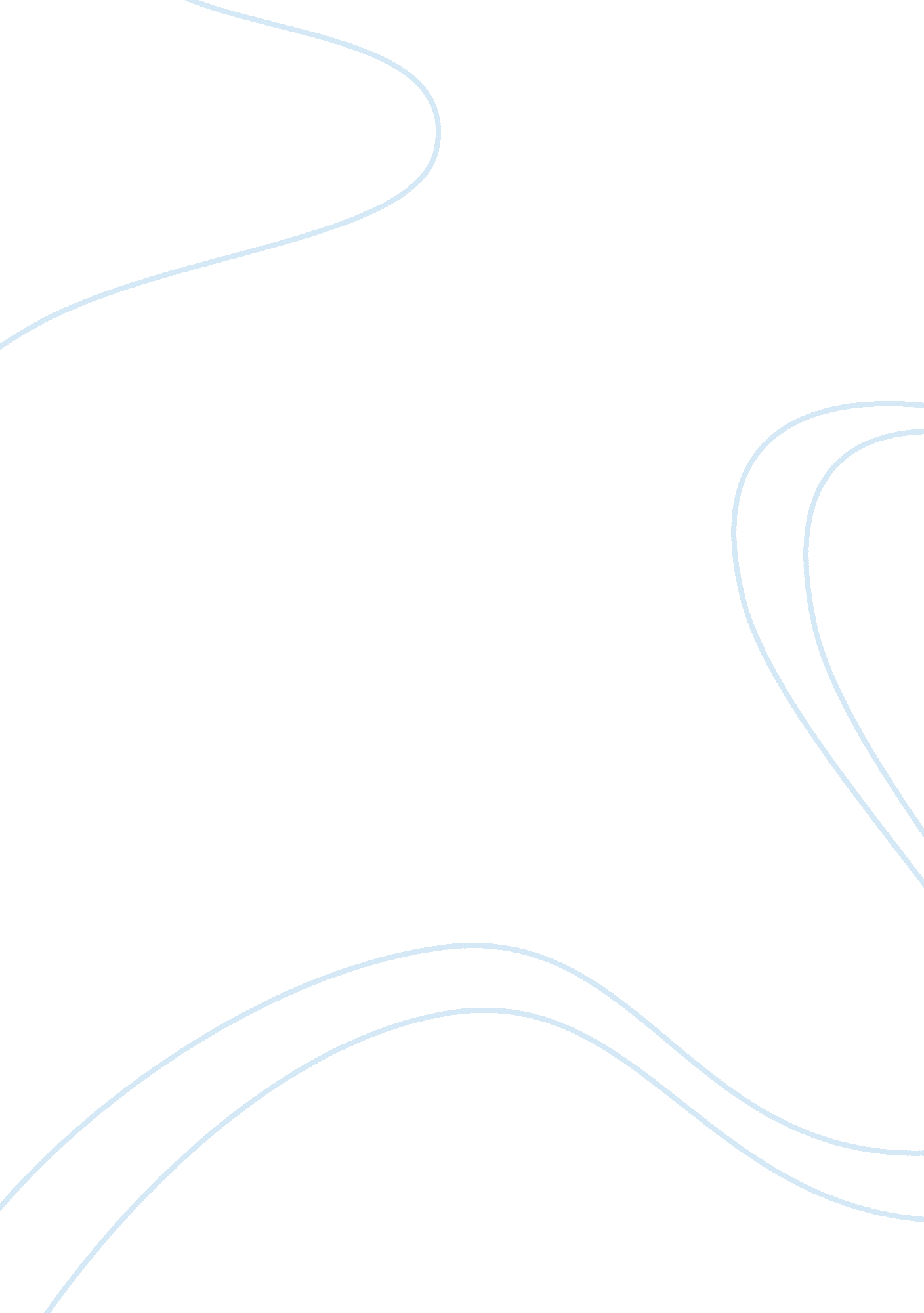 The rise of college tuitionBusiness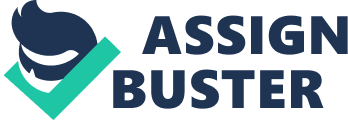 College tuition is a topic that is on every college students mind. The cost of college has become outrageous and students are leaving college with high amounts of debt. Some students can’t even afford college. That’s something that shouldn’t be happening. Every person in the United States that wants to go to college should be able to go to college as a reasonable price. According to projectsonstudentdebt. org, two-thirds of college seniors who graduated in 2011 had an average debt of $26, 600 per student. Meanwhile, unemployment for college graduates in 2011 was at 8. 8%. How are graduates that don’t have jobs, supposed to pay back their debts? The answer is simple, they can’t. Leaving college without a job and with that much debt is setting them up to fail. And seeing that approximately one and every eleven graduate students don’t have jobs, that’s setting up for a lot of failure. With all the money that college students are paying for college, you would think they would get a tremendous education, and be able to find a job after college. Colleges are more worried about getting kids to come to their school, then they are giving them a quality education. Colleges are starting to get pools, spas, rock climbing walls, and many more expensive attractions. I’m not saying that having all that stuff isn’t nice, but they are going to college, not a vacation. When students are graduating and not being able to find jobs and leaving college with a high amount of debt, shouldn’t they spend more of their money on giving the students a quality education and preparing them for the real world? With students not being able to find jobs, high school students could start deciding to go to technical colleges that are cheaper, and give you skills for some jobs after college. The government needs to fix this. They need to make sure school is affordable for everyone. There are many kids who work hard and are very smart but they can’t afford college. It’s not fair to those kids who want a college education but can’t afford it. The government also needs to make sure that colleges are using the money they receive correctly. Colleges should be spending more money on getting quality instructors. According to an article in the Huffington Post, on average, 26. 7% of money that colleges spend is on instruction. That is the highest out of any other category, but that percentage needs to be risen. Teachers are the ones that are giving the information to the students. If the teachers aren’t doing a good job of teaching, then how are the students supposed to learn? College is supposed to be the best time of your life, but when some kids can’t afford college that’s a problem. When students that are graduating aren’t being able to get jobs after college, something has to be done. I believe that if the government can lower the cost of college, more students who are willing to learn will be able to make a difference in the world. Also, to make sure students get a quality education, give money to teachers who want to teach and who want to help students learn. If they do that I believe that the unemployment rate of college graduates will drop dramatically. 